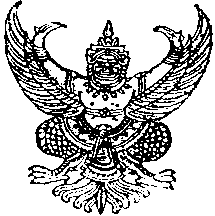  ประกาศองค์การบริหารส่วนตำบลนนทรีเรื่อง   กำหนดวันตรวจรับงานจ้างโครงการก่อสร้างถนนคอนกรีตเสริมเหล็ก หมู่ 1 และหมู่ 16 ตำบลนนทรี-------------------------------          ตามที่องค์การบริหารส่วนตำบลนนทรี  ได้ทำสัญญาจ้างโครงการก่อสร้างถนนคอนกรีตเสริมเหล็กหน้าโรงเรียนบ้านหนองอนามัย หมู่ 1 และโครงการก่อสร้างถนนคอนกรีตเสริมเหล็ก (ขยายไหล่ทาง) จากถนนสุวรรณศร 33 –  เข้าบ้านหนองดุม หมู่ 16  ตำบลนนทรี   รายละเอียด ดังนี้         		1. โครงการก่อสร้างถนนคอนกรีตเสริมเหล็กหน้าโรงเรียนบ้านหนองอนามัย  หมู่ 1  ทดสอบความหนาแน่นถนนเดิม กว้าง 4 เมตร ยาว 46 หนา 15  เซนติเมตร หรือมีพื้นที่ก่อสร้างไม่ต่ำกว่า 184  ตารางเมตร ตามรูปแบบโยธาธิการและผังเมือง จังหวัดปราจีนบุรี พร้อมป้ายโครงการ 1 ป้าย  เป็นเงิน    99,000.- บาท 		2. โครงการก่อสร้างถนนคอนกรีตเสริมเหล็ก  (ขยายไหล่ทาง)   จากถนนสุวรรณศร 33    -    เข้าบ้านหนองดุม  หมู่ 16    ขนาดความกว้าง  2 เมตร ยาว 334  เมตร  หนา 15 เซนติเมตร   หรือมีพื้นที่ก่อสร้างไม่ต่ำกว่า  668  ตารางเมตร  ใส่เหล็กเสริมคอนกรีต RB15 ความยาว 0.5 ม. เชื่อมกับถนนเดิม จำนวน  332  จุด ทดสอบความหนาแน่นถนนเดิม 95% Standard  พร้อมป้ายโครงการ 1 ป้าย (ต่อเนื่อง)  เป็นเงิน  378,000.-บาท กับห้างหุ้นส่วนจำกัด ปราจีนกระต่ายทอง  ตามสัญญาจ้างเลขที่  4/2560  ลงวันที่  1  พฤษภาคม  2560  รวม  2 โครงการ  เป็นจำนวนเงิน  477,000.-  บาท  (สี่แสนเจ็ดหมื่นเจ็ดพันบาทถ้วน)  กำหนดส่งมอบงานภายในวันที่  15 กรกฎาคม  2560  นั้น  บัดนี้  ผู้รับจ้างได้ทำการส่งมอบงานโครงการดังกล่าวแล้ว เมื่อวันที่  14  กรกฎาคม  2560    องค์การบริหารส่วนตำบลนนทรี   จึงขอแจ้งมาเพื่อประชาสัมพันธ์ให้ทราบ  ว่าคณะกรรมการตรวจการจ้างจะทำการตรวจรับงานจ้าง ภายในวันที่   20  กรกฎาคม  2560    เวลา  10.00 น. ณ สถานที่ก่อสร้าง  .จึงเรียนมาเพื่อประชาสัมพันธ์ ให้ทราบโดยทั่วกัน 		ประกาศ    ณ   วันที่   19   เดือน   กรกฎาคม    พ.ศ.  2560						       ประเสริฐ  แววนำ      	            ( นายประเสริฐ  แววนำ )    	           นายกองค์การบริหารส่วนตำบลนนทรี